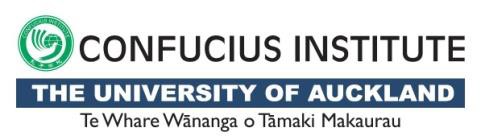 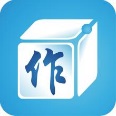 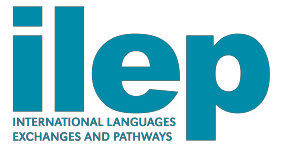                          The 10th New Zealand Chinese Essay Competition 2016             (For non-native speakers only)第10届新西兰汉语写作大赛(2016)Proudly sponsored by H.E. Wang Lutong, Ambassador of the People’s Republic of China Organized by Confucius Institute in Auckland in partnership withInternational Languages Exchanges and Pathways Objectives: 	To promote and encourage the use of the Chinese language among the learners of Chinese in New Zealand;To promote the knowledge of Chinese language and culture as an important tool in an increasingly multi-cultural and global environment;To provide an opportunity for students of Chinese language to demonstrate their learning outcomes;To inspire students to learn Chinese language by sharing their writings with other fellow students. Categories: 	Category I - Secondary school category (Year 7-10):	approx. 300-400 charactersCategory II - Secondary school category (Year 11-13):	approx. 400-500 charactersCategory III - Tertiary institution category	approx. 500-700 characters Eligibility: 	NZ citizens or NZ permanent residentsMandarin or any Chinese dialect is not the home language spoken by either parent Judging Criteria: 	Content (idea, originality and creativity)Language (vocabulary and grammar)Structure (organization and style)* The decision of the judges is final.Deadline for essay submission:Friday 12 August 2016Style of writing: 	Any format of ORIGINAL workThemes:My Chinese Learning Experience (for both junior and senior secondary school categories)我学习汉语的苦与乐 (初中组和高中组)Dreams Enlighten the Future (for tertiary institution category) 梦想点亮未来 (大学组)